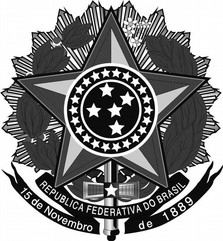 Ministério da EducaçãoSecretaria de Educação Profissional e TecnológicaInstituto Federal de Educação, Ciência e Tecnologia do Rio Grande do SulANEXO VFORMULÁRIO PARA RECURSOPROCESSO SELETIVO SIMPLIFICADO – EDITAL Nº 21/2021Pelo presente TERMO, eu,                                                                                                                       ,   CPF nº                                 __________________________________, inscrito(a) para concorrer a 01 vaga de Professor Substituto na área de ____________________________________________, oferecida por meio do Edital nº 21, de 22 de junho de 2021, venho RECORRER, nos prazos estipulados neste edital, da Divulgação de ___________________________________________________________________________________(homologação preliminar das inscrições/resultado da prova de títulos/resultado do procedimento de heteroidentificação complementar/resultado preliminar final), pelas razões abaixo expostas:___________________________________________________________________________________________________________________________________________________________________________________________________________________________________________________________________________________________________________________________________________________________________________________________________________________________________________________________________________________________________________________________________________________________________________________________________________________________________________________________________________________________________Estou ciente de que o não atendimento das regras relativas à interposição de Recursos contidas no Edital nº 21, de 22 de junho de 2021, poderá ensejar o INDEFERIMENTO deste.		         Data:                                    ______________________________________________	                                                                             (Assinatura do Requerente)